KАРАР                                            № 107                         ПОСТАНОВЛЕНИЕ 11ноябрь 2016 йыл	11 ноября 2016 года  О Порядке составления и рассмотрения бюджета Сельского поселения Качегановский сельсовет муниципального района Миякинский район Республики Башкортостан  на 2017 годВ соответствии с Бюджетным Кодексом РФ, с Федеральным Законом «Об общих принципах организации местного самоуправления в Российской Федерации», Уставом Сельского поселения Качегановский сельсовет, в целях реализации мероприятий по реформированию бюджетного процесса в Сельском поселении  Качегановский сельсовет, ПОСТАНОВЛЯЮ:1.Утвердить Порядок составления и рассмотрения проекта бюджета Сельского поселения Качегановский сельсовет муниципального района Миякинский район Республики Башкортостан на 2017 год.2.Контроль за исполнением настоящего постановления возложить на управляющую делами администрации Сельского поселения Зарипову Альбину Нуритдиновну.Глава сельского поселения                                           Г.Р.Кадырова                                                                                                                                  Утверждено 									постановлением главы сельского  поселения Качегановский сельсовет   11 ноября 2016 г. № 107 ПОРЯДОКсоставления и рассмотрения проекта бюджета Сельского поселения Качегановский сельсовет муниципального района Миякинский район Республики Башкортостанна 2017 год	 Настоящий Порядок разработан в соответствии с Бюджетным Кодексом Российской Федерации, с Федеральным Законом «Об общих принципах организации местного самоуправления в Российской Федерации», Уставом Сельского поселения Качегановский сельсовет и устанавливает и регулирует порядок составления и рассмотрения проекта бюджета Сельского поселения Качегановский сельсовет муниципального района Миякинский район на 2017 финансовый год. 1. Составление проекта бюджета сельского поселения Качегановский сельсовет муниципального района Миякинский район Республики Башкортостан на 2017 финансовый год (далее по тексту – проект бюджета)   исключительная компетенция Администрации сельского поселения Качегановский сельсовет муниципального района Миякинский район Республики Башкортостан ( далее по тексту – Администрация).2. Непосредственное составление проекта бюджета  осуществляется Администрацией.3. Составление бюджета основывается на:Бюджетном послании Президента Российской Федерации;прогнозе социально-экономического развития Республики Башкортостан на 2017 финансовый год;основных направлениях бюджетной и налоговой политики Республики Башкортостан на 2017  финансовый год;основных принципах и расчетах по взаимоотношениям бюджета Республики Башкортостан и консолидированного бюджета муниципального района Миякинский район и бюджетов сельских поселений муниципального района  в 2017  финансовом году;прогнозе социально-экономического развития сельского поселения Качегановский  сельсовет муниципального района Миякинский район РБ на 2017  финансовый год;основных направлениях бюджетной и налоговой политики сельского поселения Качегановский сельсовет на 2017  финансовый год;прогнозе сводного финансового баланса сельского поселения Качегановский  сельсовет на 2017  финансовый год.4. Составление проекта бюджета осуществляется не позднее, чем за 3  месяца до начала 2017  финансового года.5.Проект бюджета на 2017 финансовый год вносится Администрацией на рассмотрение Совета не позднее 15 ноября 2016 года. Проект бюджета на 2017 финансовый год считается внесенным в срок, если он доставлен в  Совет в срок до 24 часов 15 ноября 2016 года.Бюджет сельского поселения составляется и утверждается на один финансовый год, который соответствует календарному году и длится с 1 января по 31 декабря.	6. Одновременно с проектом бюджета  на 2017  финансовый год на рассмотрение Совета представляются:предварительные итоги социально-экономического развития сельского поселения Качегановский сельсовет за истекший период текущего года;прогноз социально-экономического развития сельского поселения на 2017  финансовый год; основные направления бюджетной и налоговой политики на 2017  финансовый год;прогноз сводного финансового баланса по территории Сельского поселения на 2017  финансовый год;проекты муниципальных целевых программ, предусмотренные к финансированию из бюджета сельского поселения Качегановский сельсовет  на 2017  финансовый год;	расчеты по статьям классификации доходов  бюджета сельского поселения,  разделам и подразделам функциональной классификации расходов бюджетов Российской Федерации и дефициту  бюджета сельского поселения на 2017  финансовый год;	проект структуры муниципального долга сельского поселения по состоянию на 1 января 2017 года, следующего за 2016 финансовым годом;предложения по индексации минимальных размеров обязательных социальных выплат, денежного содержания муниципальных служащих, а также предложениями по порядку индексации (повышения) оплаты труда работников организаций бюджетной сферы в сельском поселении;перечень нормативных правовых актов (статей, отдельных пунктов статей, подпунктов, абзацев), действие которых отменяется или приостанавливается на 2017 финансовый год в связи с тем, что  бюджетом сельского поселения не предусмотрены средства на их реализацию; 	оценка ожидаемого исполнения бюджета сельского поселения Качегановский  сельсовет за 2017 финансовый год;проект перечня предоставляемых муниципальных гарантий   на 2017 финансовый год и отчет о предоставлении муниципальных гарантий за истекший период 2016 финансового года;  	проекты нормативных правовых актов о внесении изменений и дополнений в нормативные правовые акты сельского поселения Качегановский сельсовет о налогах и сборах.7. После поступления в Совет проекта бюджета на 2017 финансовый год в течение пяти дней глава Сельского поселения назначает публичные слушания по проекту бюджета на 2017 финансовый год.		8. Комиссия по проведению публичных слушаний в течении 5 дней направляет в Совет сельского поселения Качегановский сельсовет все не
отозванные предложения по проекту бюджета на 2017 финансовый год,
имеющиеся заключения экспертов, сведения о количестве участников
публичных слушаний, высказавших свое мнение (поддержку или несогласие) относительно не отозванных предложений, протокол публичных слушаний;     обеспечивает опубликование результатов публичных слушаний с
указанием сведений о дате и месте проведения публичных слушаний,
числе письменных предложений по проекту бюджета на 2017 финансовый год, числе участников и выступлений на публичных слушаниях, числе предложений, рекомендованных Совету сельского поселения к принятию (отклонению), составляет сводную таблицу поправок к проекту бюджета.Поправки субъектов права законодательной инициативы, предусматривающие увеличение ассигнований по разделам и подразделам функциональной классификации расходов бюджета сельского поселения на 2016 финансовый год должны содержать предложения по снижению ассигнований по другим разделам и подразделам функциональной классификации расходов бюджета сельского поселения на 2017 год, либо указание на дополнительный источник дохода. Поправки, не отвечающие указанным требованиям или представленные с нарушением срока, а также предусматривающие предоставление средств бюджета немуниципальным организациям, комиссией по проведению публичных слушаний по бюджету к рассмотрению не принимаются.9. При рассмотрении проекта решения об утверждении бюджета сельского поселения на 2017 финансовый год Совет заслушивает доклад Администрации, содоклад комиссии по бюджету, рассматривает заключение Ревизионной комиссии и сводную таблицу поправок к проекту решения.По результатам рассмотрения Совет принимает решение:1) об утверждении  бюджета Сельского поселения на 2017 финансовый год;2) отклоняет проект решения об утверждении  бюджета  на 2017 финансовый год.  10. В случае отклонения проекта решения об утверждении бюджета  на 2017 финансовый год Совет:- возвращает указанный проект решения Администрации на доработку. В случае возвращения проекта решения об утверждении бюджета  на 2017 финансовый год на доработку, проект дорабатывается с учетом предложений и рекомендаций депутатов Совета и Ревизионной комиссии и вносится Администрацией в течение семи дней на повторное рассмотрение Совета.При повторном внесении указанного проекта решения Совет рассматривает его в течение трех дней со дня повторного внесения.5. Проект решения об утверждении бюджета на 2017 финансовый год голосуется в целом с учетом включения в проект решения расходов и доходов, поступающих из  федерального бюджета и бюджета Республики Башкортостан на возмещение расходов по исполнению переданных Сельскому поселению федеральных и республиканских полномочий. Башkортостан РеспубликаhыМиeкe районы муниципаль районыныn Кoсoгeн ауыл советы ауыл билeмehе 	Хакимиeте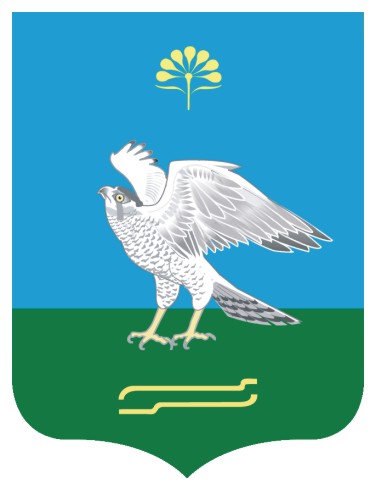 Республика БашкортостанАдминистрация сельского поселения Качегановский сельсовет муниципального района Миякинский район Башkортостан РеспубликаhыМиeкe районы муниципаль районыныn Кoсoгeн ауыл советы ауыл билeмehе 	ХакимиeтеРеспублика БашкортостанАдминистрация сельского поселения Качегановский сельсовет муниципального района Миякинский район 